С 1 апреля пенсии по государственному обеспечению будут увеличены на 3,4%Краснодар, 29 марта 2021 года. Пенсии по государственному пенсионному обеспечению, включая социальные пенсии, с 1 апреля 2021 года будут увеличены на 3,4% – в соответствии с ростом прожиточного минимума пенсионера в 2020 году. Повышение коснется порядка 123 тысяч пенсионеров Кубани, включая 115 тысяч получателей социальных пенсий.Одновременно с индексацией социальных пенсий повысятся пенсии военнослужащих, проходивших военную службу по призыву, и членов их семей, участников Великой Отечественной войны, граждан, пострадавших в результате радиационных или техногенных катастроф, и членов их семей, граждан из числа работников летно-испытательного состава и некоторых других.Средний размер социальной пенсии после повышения составит 9490 рублей. Средний размер социальной пенсии детям-инвалидам и инвалидам с детства первой группы составит 13912 рубля.Ранее в январе 2021 года страховые пенсии неработающих пенсионеров края были проиндексированы на 6,3%.ЧИТАЙТЕ НАС: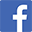 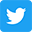 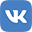 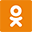 